Članstva u stručnim i znanstvenim udrugama i radnim grupama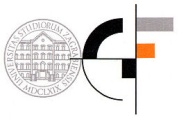 - Državni zavod za normizaciju i mjeriteljstvo, tehnički odbor TO/165 Drvene konstrukcije, član TO 519 Adhezivi, član TO 548 Konstrukcijski eurokodovi- Ministarstvo graditeljstva i prostornog planiranja: član ekspertne skupine za pisanje Tehničkih propisa za drvene konstrukcije- član društava IABSE,  IAESE, CROSS-a, član Hrvatskog društva građevinskih inženjera,- imenovana koordinatorom COST akcije E29 “Innovative timber and composite  elements/components for buildings”, COST akcije E55 „Modelling of the performance of timber structures”, COST akcije TU0701 “Improving of quality of suburban building stocks“, COST akcije TU0905 “STRUCTURAL GLASS- Novel design methods and next generations products” i COST akcije TU0601 “Robustness of Structures”- Član CIB-a, grupa W18 Timber Structures,- član CEN TC250 SC5- Član radne grupe WG 6 Cultural Heritage, voditelj dijela Education and Training u okviru ECTP-a (European Construction Tehnology Platform).- Sekretar Hrvatske graditeljske tehnologijske platforme CRCTP, člana ECTP-a i E2B-a, nositelj grupa HG1 i HG6- član ekspertne skupine za izradu propisa za korištenje stakla kao nosivog elementa konstrukcija